Порядок заполнения формы федерального статистического наблюдения 
№ 1-ТР (автотранспорт) и изменения в отчете за 2023 годФорма федерального статистического наблюдения № 1-ТР (автотранспорт) «Сведения о грузовом автотранспорте и протяженности автодорог необщего пользования» (далее – форма) предоставляется юридическими лицами (кроме микропредприятий), имеющими в качестве кода основного или неосновного вида экономической деятельности в соответствии с Общероссийским классификатором видов экономической деятельности (ОКВЭД2) любой из следующих кодов: 49.41, 49.41.1, 49.41.2., 49.41.3, а так же осуществляющие деятельность на автомобильном грузовом транспорте или дорожную деятельность в отношении автомобильных дорог необщего пользования, в форме электронного документа, подписанного электронной подписью.Для того, чтобы отчет был заполнен корректно необходимо учесть основные указания к форме:Форма предоставляется на бланках, утвержденных приказом Росстата 
от 31.07.2023 № 364.Если на предприятии перевозка грузов не осуществляется, на конец года отсутствует собственный подвижной состав и не имеются автомобильные дороги необщего пользования, по форме за отчетный период респондентом предоставляется отчет, не заполненный значениями показателей («пустой» отчет по форме).В отчете не показывается наличие легковых автомобилей и пассажирских автобусов, включая маршрутные такси.При наличии у юридического лица обособленных подразделений настоящая форма заполняется как по каждому обособленному подразделению, так и по юридическому лицу без этих обособленных подразделений.Автомобили, находящиеся в распоряжении организации по договорам аренды и лизинга, в раздел 1 не включаются.Объем перевозок грузов по дороге общего пользования в тоннах и тонно-километрах не учитывается в следующих случаях:- при перевозке грузов нетоварного характера, когда нецелесообразен или невозможен учет путем замера, взвешивания, геодезического замера (например, очистка территории от бытового мусора, снега);- на обслуживании линий связи и электропередач, трубопроводов и других подобных объектах, на научно-изыскательских, геологоразведочных работах;-   при использовании автомобилей для перевозки почты и периодической печати;- при перевозке грузов, осуществляемых без выезда на дорогу общего пользования (в пределах территории отчитывающегося субъекта), считающихся технологическими. К технологическим относятся внутрихозяйственные, внутризаводские, внутриобъектные, внутрикарьерные, внутрипостроечные и т.п. перевозки;- при выполнении перевозок пассажиров в грузовых автомобилях.Раздел 3 заполняют муниципальные образования и организации, имеющие на балансе автомобильные дороги необщего пользования, независимо от того, имеют ли они собственный автомобильный транспорт и заполняют ли разделы 1 и 2 данной формы.Изменения с отчета за 2023 год:Во 2 разделе исключен показатель о пребывании автомобилей 
и введен новый показатель по строке 200 «Количество эксплуатационных грузовых автомобилей, включая пикапы и легковые фургоны, задействованных в перевозочной деятельности». Отражаются данные о количестве грузовых автомобилей всех типов, марок, моделей и их модификаций, как собственных, находящихся на балансе отчитывающейся организации и принадлежащих ей как на правах собственности, так и на правах хозяйственного ведения, оперативного управления или безвозмездного пользования, а также арендованных и приобретенных по договору лизинга, задействованных в перевозочной деятельности в отчетном году. Объем транспортировки сжиженного природного газа выделен в отдельную позицию в перечне видов грузов в разделе 2 формы. Таким образом, строка 213 называется «Нефть и нефтепродукты», а строка 214 «Газы сжиженные».В 3 разделе показатель «Протяженность дорог на начало года» исключен из формы. 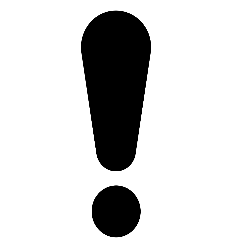 Для проверки правильности заполнения строк по перевозке грузов и грузообороту в разделе 2, необходимо рассчитать среднее расстояние, путем деления грузооборота на количество перевезенных грузов. Полученное число характеризует среднее расстояние перевозок грузов и не зависит от количества машин.